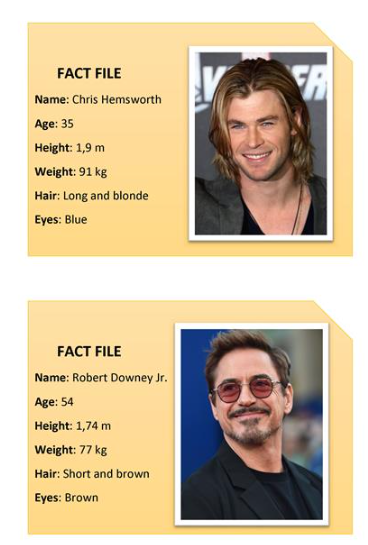 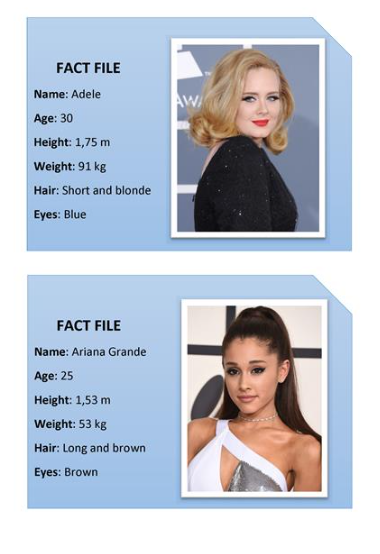 Day 3: L.O. I can write a fact fileUse the fact file above to write key information about yourself.Extension: Use a computer to organise the layout and add a picture. 